Relazione annuale RPCT anno 2019 SEZIONE 1. ANAGRAFICA SOCIETÀ/ENTETipologia ente: Società in controllo pubblico ai sensi dell'art. 2 bis, comma 2, lett. b), del D. lgs. n. 33/2013Codice fiscale: 13476050151Partita IVA: 13476050151Denominazione: AEMME LINEA DISTRIBUZIONE S.R.L. Settori di attività ATECO: FORNITURA DI ENERGIA ELETTRICA, GAS, VAPORE E ARIA CONDIZIONATARegione di appartenenza: LombardiaAppartenenza a gruppo societario: Si, è la società facente parte del gruppoNumero dipendenti: da 20 a 99Numero Dirigenti: 1Enti PartecipantiSocietà in controllo pubblico partecipata dai seguenti Enti e/o Società:Società a controllo pubblico ai sensi dell'art. 2 bis, co. 2, lett. b), del D.lgs. n. 33/2013, Società a controllo pubblico ai sensi dell'art. 2 bis, co. 2, lett. b), del D.lgs. n. 33/2013, Società a controllo pubblico ai sensi dell'art. 2 bis, co. 2, lett. b), del D.lgs. n. 33/2013SEZIONE 2. ANAGRAFICA RPCTNome RPCT: FRANCESCOCognome RPCT: PITUELLOQualifica: RESPONSABILE PROGETTAZIONE E DIREZIONE LAVORI Posizione occupata: QUADROData inizio incarico di RPCT: 11/12/2015Il RPCT svolge anche le funzioni di Responsabile della trasparenzaIl RPCT non è membro dell’ODV (in caso di risposta affermativa, indicare anche la data di scadenza del mandato quale componente dell’ODV).Il Responsabile non è RPCT della Società Capogruppo.SEZIONE 3. RENDICONTAZIONE MISURE GENERALILa presente sezione illustra l’andamento relativo all’attuazione delle misure generali per l’anno di riferimento delle misure di prevenzione della corruzione, che nelle società in controllo pubblico o negli enti pubblici economici possono essere contenute in un documento autonomo che tiene luogo del PTPC ovvero in una sezione apposita ed identificabile del MOG.3.1. Sintesi dell’attuazione delle misure generali Con riferimento all’attuazione delle misure generali, nell’anno in corso, sono state programmate 6 misure generali.Rispetto al totale delle misure generali programmate la situazione relativa alla loro attuazione corrisponde alla situazione rappresentata nella figura che segue: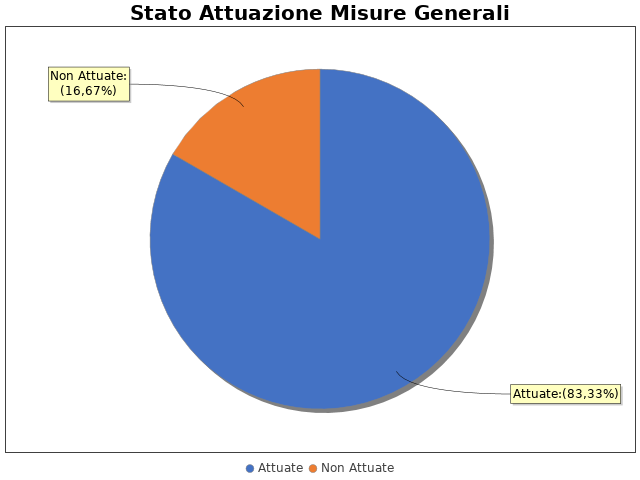 Note del RPCT:3.2 Codice di comportamento Il codice di comportamento è stato adottato nel 2016
Rispetto al totale degli atti di incarico e i contratti, sono stati adeguati alle previsioni del Codice di Comportamento adottato, il 50 % degli atti.
Sono state adottate le seguenti misure che garantiscono l'attuazione del Codice di Comportamento: Modello 231 aggiornato
Le seguenti aree di rischio sono state interessate da procedimenti disciplinari avviati, nell'anno di riferimento del PTPC in esame, per segnalazioni su violazioni del Codice di Comportamento, nei confronti dei dipendenti:
Nell'anno di riferimento del documento unitario che tiene luogo del PTPC o della sezione apposita del M.O.G. in esame sono stati attivati, per segnalazioni su violazioni delle misure comportamentali, 0 procedimenti disciplinari; tra questi,  procedimenti disciplinari hanno dato luogo a sanzioni.Note del RPCT:3.3. Rotazione del personale Nel documento unitario che tiene luogo del PTPC o nella sezione apposita del M.O.G. non è stata prevista la misura della Rotazione Ordinaria del Personale, non sono previste misure ex lege n. 97/2001, né si è scelto di prevedere azioni e modalità organizzative relative alla Rotazione Straordinaria del Personale.Note del RPCT:3.4. Misure in materia di conflitto di interessi 
Nel documento unitario che tiene luogo del PTPC o nella sezione apposita del M.O.G., nell'atto o regolamento adottato sulle misure di inconferibilità ed incompatibilità per incarichi dirigenziali ai sensi del D.lgs. 39/2013, sono esplicitate le direttive per l'attribuzione di incarichi dirigenziali e la verifica di insussistenza di cause ostative. 
Sono pervenute 0 segnalazioni. 
Sono state accertate 0 violazioni.

INCONFERIBILITA' 
Nell'anno di riferimento delle misure di prevenzione della corruzione in esame, sono pervenute 1 dichiarazioni rese dagli interessati sull'insussistenza di cause di inconferibilità.
Sono  state effettuate verifiche sulla veridicità delle dichiarazioni rese dagli interessati sull'insussistenza di cause di inconferibilità.
In particolare, sono state effettuate 1 verifiche totali.
Le verifiche effettuate a seguito di segnalazioni pervenute ammontano a 0.
A seguito delle verifiche effettuate, sono state accertate 0 violazioni.
Infine, risultano 0 procedimenti sanzionatori avviati dal RPCT.

INCONPATIBILITA' 
Nell'anno di riferimento delle misure di prevenzione della corruzione in esame, sono pervenute 1 dichiarazioni rese dagli interessati sull'insussistenza di cause di incompatibilità.
Sono state effettuate verifiche sulla veridicità delle dichiarazioni rese dagli interessati sull'insussistenza di cause di incompatibilità.
In particolare, sono state effettuate 1 verifiche totali.
Le verifiche effettuate a seguito di segnalazioni pervenute ammontano a 0.
A seguito delle verifiche effettuate, sono state accertate 0 violazioni.
Infine, risultano 0 procedimenti sanzionatori avviati dal RPCT.
Nel documento unitario che tiene luogo del PTPC o nella sezione apposita del M.O.G., nell'atto o regolamento adottato sulle misure di inconferibilità ed incompatibilità per incarichi dirigenziali ai sensi del D.lgs. 39/2013,  non sono esplicitate le direttive per effettuare controlli sui precedenti penali.
Si indicano di seguito le motivazioni: Misura non prevista
Non sono stati effettuati controlli sui precedenti penali nell’anno di riferimento del PTPC.Note del RPCT:3.5. Whistleblowing Dentro la società o l’ente, le segnalazioni possono essere inoltrate tramite: 
 - Documento cartaceo
 - Email
Possono effettuare le segnalazioni: Solo dipendenti Altri soggetti assimilati a dipendentiNote del RPCT:3.6. Formazione Nell’anno di riferimento del PTPC è stata erogata formazione sul tema della prevenzione della corruzione e/o tecnica/specialistica sui processi particolarmente esposti al rischio ai seguenti soggetti: 
 - RPCT per un numero medio di ore pari a 16
 - Dirigenti  per un numero medio di ore pari a 4
 - Funzionari per un numero medio di ore pari a 4
 - Responsabili ufficio ed addetti uffici partecipanti a vario titolo alla formazione ed attuazione delle misure: Ufficio Lavori , Coordinamento , Commerciale, Esecuzione,  uffici di staff della Capogruppo per un numero medio di ore pari a 4

Per ogni corso di formazione erogato, non sono stati somministrati ai partecipanti presenti dei questionari finalizzati a misurare il loro livello di gradimento.
La formazione è stata erogata da soggetti: Esterni
In particolare, la formazione è stata affidata a:
 - Università
 - Ordine professionaleNote del RPCT:3.7. TrasparenzaSono stati volti monitoraggi sulla pubblicazione dei dati così come previsti nel PTPC.
In particolare, essi sono stati svolti con la seguente periodicità:
A. Trimestrale

I monitoraggi non hanno evidenziato irregolarità nella pubblicazione dei dati.
L'amministrazione ha realizzato l'informatizzazione del flusso per alimentare la pubblicazione dei dati nella sezione “Amministrazione/Società trasparente”.
Il sito istituzionale, relativamente alla sezione 'Amministrazione trasparente', non traccia il numero delle visite.

La procedura per la gestione delle richieste di accesso civico 'semplice' è stata adottata e pubblicata sul sito istituzionale.

Nell’anno di riferimento delle misure di prevenzione della corruzione non sono pervenute richieste di accesso civico 'semplice'.

La procedura per la gestione delle richieste di accesso civico 'generalizzato' è stata adottata e pubblicata sul sito istituzionale.

Nell’anno di riferimento delle misure di prevenzione della corruzione non sono pervenute richieste di accesso civico 'generalizzato'.
E' Stato istituito il registro degli accessi.
In particolare è stata rispettata l'indicazione che prevede di riportare nel registro l'esito delle istanze.Note del RPCT:3.8. Pantouflage
Non sono stati effettuati controlli sull'attuazione della misura.

Ai sensi degli artt. 53, co. 16 ter, del D.lgs. 165/2001 - al fine evitare assunzioni o conferimenti di incarichi in favore di soggetti cessati dal rapporto di impiego pubblico, nei tre anni successivi alla cessazione, laddove abbiano esercitato, per conto di PP.AA., poteri autoritativi o negoziali, nei confronti della società o dell'ente pubblico economico, negli ultimi tre anni di servizio presso le PP.AA. - è stata inserita negli interpelli o nell’ambito della selezione del personale la clausola in materia di pantouflageè stata resa dagli interessati espressa dichiarazione di insussistenza della causa ostativaè stata svolta attività di vigilanza secondo criteri autonomamente definiti e su eventuale segnalazione di soggetti esterni

Ai sensi degli artt. 53, co. 16 ter, del D.lgs. 165/2001, e 2 e 21 del D.lgs. 39/2013 - al fine evitare assunzioni o conferimenti di incarichi in favore di soggetti cessati dal rapporto di impiego con enti di diritto privato in controllo pubblico, nei tre anni successivi alla cessazione, laddove abbiano esercitato, per conto di tali enti, poteri autoritativi o negoziali, nei confronti della società o dell'ente pubblico economico, negli ultimi tre anni di servizio: 
 - È stata inserita negli interpelli o nell’ambito della selezione del personale la clausola in materia di pantouflage.
 - È stata resa dagli interessati espressa dichiarazione di insussistenza della causa ostativa.
 - È stata svolta attività di vigilanza secondo criteri autonomamente definiti e su eventuale segnalazione di soggetti esterni.
Sono state adottate misure volte ad evitare che il proprio personale che abbia esercitato, per conto della società o dell'ente pubblico econmico, negli ultimi tre anni di servizio, poteri autoritativi o negoziali nei confronti  di soggetti privati svolga attività lavorativa o professionale presso gli stessi soggetti privati destinatari dell'esercizio di tali poteri.
In particolare Sono state adottate le seguenti misure In caso di cessazione dal servizio di dirigenti della Società, a distanza di non meno di sei mesi dalla cessazione e, in ogni caso, entro l’anno solare, il Rptc verificherà il rispetto di quanto previsto  previsto dall’art. 53, comma 16 –ter, del D.Lgs. 165/01.Note del RPCT:3.9. Commissioni e conferimento incarichi in caso di condannaLa misura “Commissioni, assegnazioni di uffici e conferimento di incarichi in caso di condanna per delitti contro le PA” non è stata programmata nel documento unitario che tiene luogo del PTPC o nella sezione appoista del M.O.G. in esame o, laddove la misura sia stata già adottata negli anni precedenti, non si prevede di realizzare interventi idonei a garantire la corretta e continua attuazione della stessa.
Per le seguenti motivazioni: Divieto già presente nel precedente Piano : costante monitoraggio dei processiNote del RPCT:3.10. Patti di integritàLa misura “Patti di Integrità” non è stata programmata nel documento unitario che tiene luogo del PTPC o nella sezione apposita del MOG in esame o, laddove la misura sia stata già adottata negli anni precedenti, non si prevede di realizzare interventi idonei a garantire la corretta e continua attuazione della stessa.
Per le seguenti motivazioni: misura allo stato non previstaNote del RPCT:3.11. Considerazioni conclusive sull’attuazione delle misure generaliIl complesso delle misure attuate ha avuto un effetto (diretto o indiretto):
 - neutrale sulla qualità dei servizi.
 - positivo sull'efficienza dei servizi (es. in termini di riduzione dei tempi di erogazione dei servizi).
 - neutrale sul funzionamento dell'amministrazione (es. in termini di semplificazione/snellimento delle procedure).
 - positivo sulla diffusione della cultura della legalità.
 - positivo sulle relazioni con i cittadini.
 - positivo su Coinvolgimento del personaleSEZIONE 4. RENDICONTAZIONE MISURE SPECIFICHE
La presente sezione illustra l’andamento relativo all’attuazione delle misure specifiche per l’anno di riferimento del PTPC.4.1. Quadro di sintesi dell’attuazione delle misure specifiche Con riferimento all’attuazione delle misure generali, nell’anno in corso, sono state programmate 2 misure specifiche.
Rispetto al totale delle misure specifiche programmate la situazione relativa alla loro attuazione corrisponde alla situazione rappresentata nella figura che segue: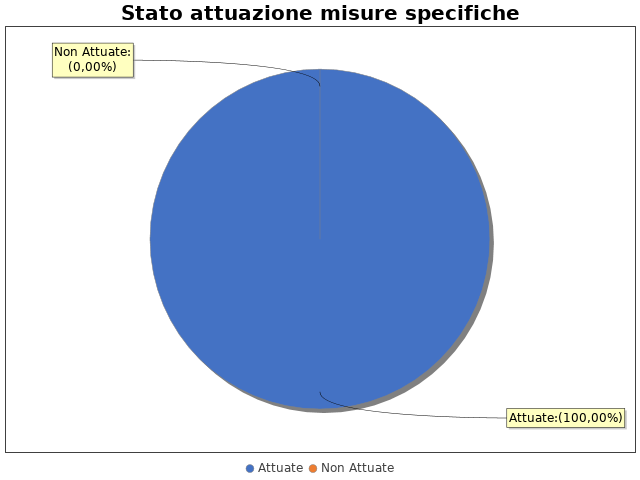 Nel dettaglio, rispetto al totale delle misure specifiche programmate per le diverse tipologie di misure, si evince la situazione illustrata nel grafico che segue: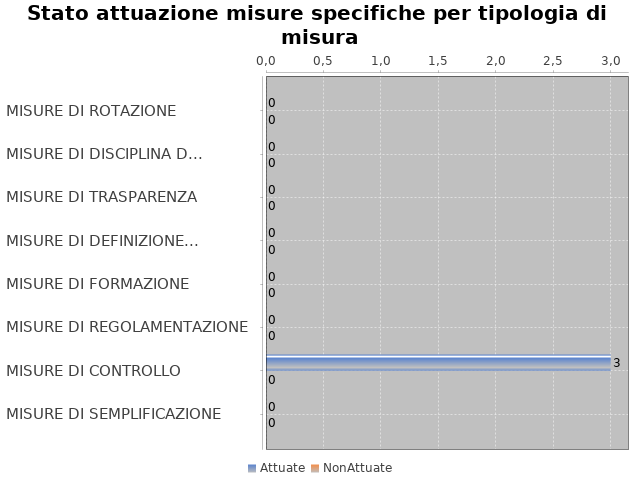 Note del RPCT:SEZIONE 5. MONITORAGGIO GESTIONE DEL RISCHIO Il grafico che segue indica, per ciascuna area di rischio esaminata nel documento unitario che tiene luogo del PTPC o nella sezione apposita del MOG, il numero di eventi corruttivi che si sono verificati nell’anno in corso (laddove verificatisi):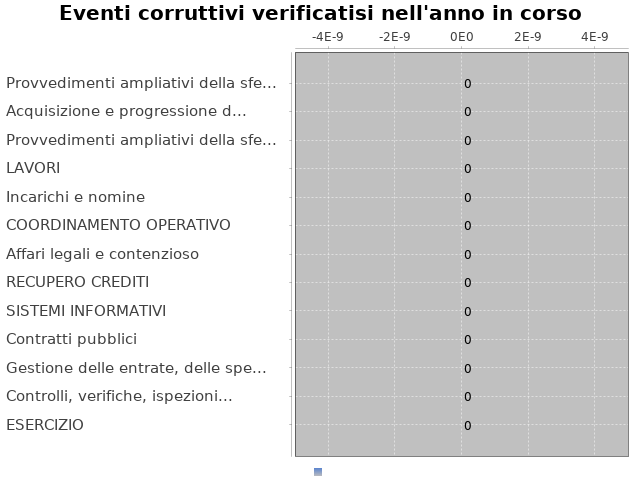 Con riferimento alle aree in cui si sono verificati eventi corruttivi, la tabella che segue indica se nel documento unitario che tiene luogo del PTPC o nella sezione apposita del MOG erano state previste misure di prevenzione della Corruzione:Tabella  - Previsione misure nelle aree in cui si sono verificati fenomeni corruttiviSi ritiene che la messa in atto del processo di gestione del rischio abbia generato dentro l’organizzazione i seguenti effetti: -è aumentata la consapevolezza del fenomeno corruttivo
 -è rimasta invariata la capacità di scoprire casi di corruzione
 -è rimasta invariata la reputazione della società o dell’ente pubblico economico

In caso di società non capogruppo facente parte di gruppi societari, le misure di prevenzione della corruzione non sono state elaborate in coerenza con quelle della società capogruppo.
Le misure di prevenzione della corruzione sono state elaborate in collaborazione con la/le P.A./PP.AA. partecipanti, altre PP.AA., altre società o enti pubblici economici soggetti all'applicazione della disciplina anticorruzione.
Si elencano di seguito le amministrazioni con cui è stato elaborato il PTPC: 
Con la Società controllante AMGA Legnano SpaSEZIONE 6. MONITORAGGIO ALTRE MISURE Non è stata effettuata la rotazione degli incarichi di arbitrato.Non sono pervenuti suggerimenti e/o richieste di chiarimenti in merito alla strategia di prevenzione della corruzione dell'ente da parte di soggetti esterni all'amministrazione (es. sulle misure di prevenzione della corruzione adottate da parte di soggetti esterni all'amministrazione)
Tali suggerimenti non sono stati accolti.SEZIONE 7. MONITORAGGIO PROCEDIMENTI PENALI Non ci sono state denunce a carico di dipendenti dell'amministrazione nell'anno di riferimento delle misure di prevenzione della corruzione in esame.
Non sono stati avviati procedimenti penali a carico di dipendenti della società o dell’ente nell'anno di riferimento delle misure di prevenzione della corruzione in esame.Note del RPCT:SEZIONE 8. MONITORAGGIO PROCEDIMENTI DISCIPLINARI Non sono stati avviati procedimenti disciplinari riconducibili a fenomeni corruttivi (in senso ampio, non solo per fatti penalmente rilevanti) a carico dei dipendenti della società o dell’ente pubblico economico.Note del RPCT:SEZIONE 9. CONSIDERAZIONI GENERALI Si ritiene che lo stato di attuazione delle misure di prevenzione della corruzione sia Buono, per tali ragioni: Nella gradualità del percorso di analisi e valutazione dei rischi è cresciuto il coinvolgimento di tutto il personale. Situazioni relative al contesto esterno verificatesi nel corso del 2019 hanno richiesto una appropriata analisi dettagliata nel PTPCT 2020-2022

Si ritiene che l’efficacia complessiva della strategia di prevenzione della corruzione (definita attraverso una valutazione sintetica) con particolare riferimento alle misure previste e attuate sia Idoneo, per tali ragioni: Impulso degli organi direttivi nel coinvolgimento del personale nella strategia di prevenzione

Si ritiene che l'esercizio del ruolo di impulso e coordinamento del RPCT rispetto alla messa in atto del processo di gestione del rischio (definito attraverso una valutazione sintetica) sia stato Idoneo, per tali ragioni: Il RPTC ha vigilato sull'attuazione del PTPC, svolgendo il proprio ruolo di impulso e coordinamento  conformemente al Piano stesso ed alla normativa di settore, sollecitando opportunamente tutti i soggetti interessati dalla cui risposta, insieme alla programmazione prevista dal Piano medesimo sono stati individuati i fattori che hanno supportato l'azione del RPCTSEZIONE 10. MONITORAGGIO MISURE SPECIFICHELa presente sezione illustra l’andamento relativo all’attuazione delle singole misure specifiche programmate nell’anno di riferimento del PTPC.Misure specifiche di controllo
- AREA DI RISCHIO: A. Acquisizione e progressione del personale
Con riferimento all’attuazione delle misure specifiche di controllo, nell’anno in corso, si evidenziano i risultati illustrati nella figura che segue:
 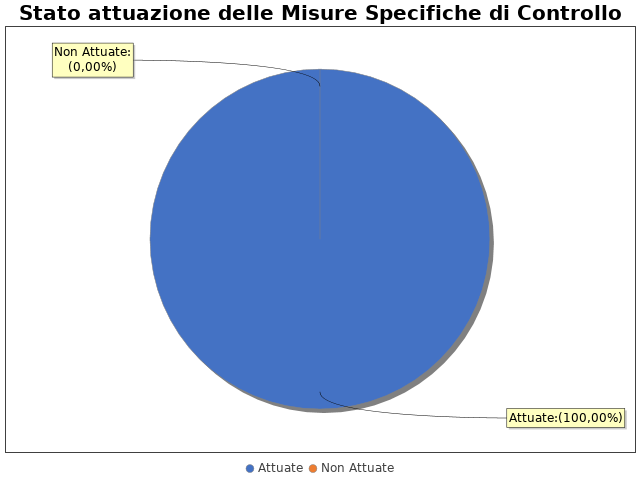 
In particolare, per quanto riguarda le misure specifiche di controllo non attuate si evidenzia che: 

MISURA DI CONTROLLO 1

Area di rischio: A. Acquisizione e progressione del personale
Misura: 1 Procedura controlli a campione a livello di Gruppo  su selezioni personale concluse
La misura: È stata attuata

MISURA DI CONTROLLO 2

Area di rischio: A. Acquisizione e progressione del personale
Misura: 2 ) Verifica elenco procedure di selezione concluse riportante riferimenti atti ed iter nonchè eventuale incarico a società esterna
La misura: È stata attuata
- AREA DI RISCHIO: D. Contratti pubblici 
Con riferimento all’attuazione delle misure specifiche di controllo, nell’anno in corso, si evidenziano i risultati illustrati nella figura che segue:
 
In particolare, per quanto riguarda le misure specifiche di controllo non attuate si evidenzia che: 

MISURA DI CONTROLLO 1

Area di rischio: D. Contratti pubblici 
Misura: 1 Procedura controlli a campione a livello di Gruppo  su procedure di gara concluseconcluse
La misura: È stata attuataNote del RPCT:Misure specifiche di trasparenzaNon sono state programmate misure specifiche di trasparenza.Note del RPCT:Misure specifiche di definizione e promozione dell’etica e di standard di comportamentoNon sono state programmate misure specifiche di definizione e promozione dell’etica e di standard di comportamento.Note del RPCT:Misure specifiche di regolamentazioneNon sono state programmate misure specifiche di regolamentazione.Note del RPCT:Misure specifiche di semplificazioneNon sono state programmate misure specifiche di semplificazione.Note del RPCT:Misure specifiche di formazioneNon sono state programmate misure specifiche di formazione.Note del RPCT:Misure specifiche di rotazioneNon sono state programmate misure specifiche di rotazione.Note del RPCT:Misure specifiche di disciplina del conflitto di interessiNon sono state programmate misure specifiche di disciplina del conflitto di interessi.Note del RPCT:Aree di rischioEVENTI CORRUTTIVIPREVISIONE DI MISURENessuna previsione